PREDMET: Informatička pismenostNADNEVAK: 13.05.2020.UČITELJ: Goran TothNASTAVNA JEDINICA:  Najpoznatiji programi za pregledavanje internetaRAZRED: 5.BZADATAK:   PREPIŠITE U BILJEŽNICE KAKO SE ZOVE PROGRAM ZA PREGLEDAVANJE INTERNETA. KOJA SU TRI NAPOZNATIJA I NACRTAJTE IH. PORAZGOVARAJTE O TOME SA SVOJIM PRIJATELJIMA I UKUĆANIMA. POŠALJITE ODGOVORE RAZREDNICI.                                    PROGRAM ZA PREGLEDAVANJE INTERNETA ZOVE SE INTERNET ILI WEB PREGLEDNIK. WEB PREGLEDNIK NAM OMOGUĆAVA DA PREGLEDAVAMO BILO KOJI SADRŽAJ NA INTERNETU. (ČITAMO SADRŽAJ, SLUŠAMO MUZIKU, GLEDAMO FILMOVE…..)NAJPOZNATIJI PREGLEDNICI SU: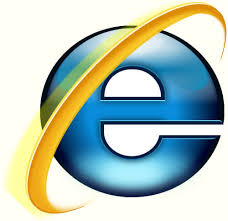 INTERNET EXPLORER         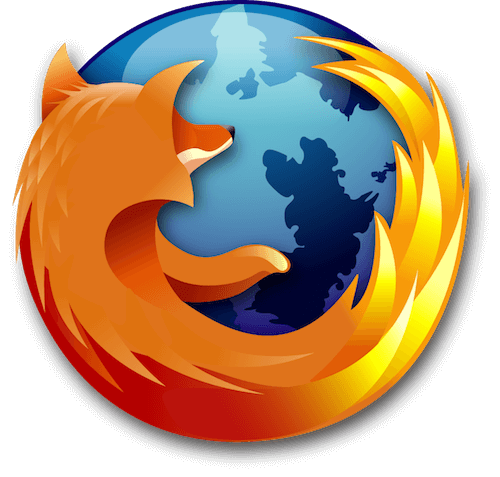 MOZILLA FIREFOX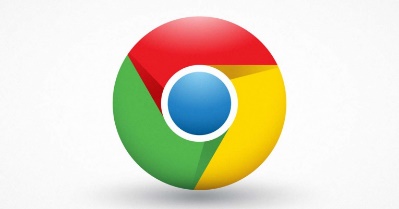 GOOGLE CHROME